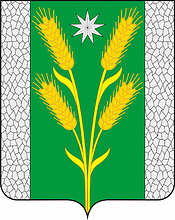 АДМИНИСТРАЦИЯ БЕЗВОДНОГО СЕЛЬСКОГО ПОСЕЛЕНИЯКУРГАНИНСКОГО РАЙОНАПОСТАНОВЛЕНИЕот  14.12.2016                                                                                                №  245поселок Степной«Об утверждении Программы комплексного развитиятранспортной  инфраструктуры Безводного сельского поселения Курганинского района на период 2016 – 2030 годы»  В соответствии с Градостроительным кодексом Российской Федерации, федеральным законом от 6 октября 2003 года  № 131-ФЗ «Об общих принципах организации местного самоуправления в Российской Федерации», постановлением Правительства Российской Федерации  от 25 декабря            2015 года № 1440 «Об утверждении требований к программам комплексного развития транспортной инфраструктуры поселений, городских округов», в  целях разработки комплекса мероприятий направленных на повышение надежности, эффективности и экологичности работы объектов транспортной  инфраструктуры, расположенных на территории Безводного сельского поселения Курганинского района п о с т а н о в л я ю:1. Утвердить Программу комплексного развития транспортной  инфраструктуры Безводного сельского поселения  Курганинского района на период 2016 – 2030 годы» (прилагается).2. Опубликовать настоящее постановление  в периодическом печатном средстве массовой информации органов местного самоуправления Курганинского района «Вестник органов местного самоуправления Безводного  сельского поселения Курганинского района» и разместить на официальном сайте администрации Безводного сельского поселения в сети Интернет.3. Настоящее постановление вступает в силу с момента официального опубликования.4. Контроль за выполнением настоящего постановления оставляю за собой.Глава Безводного сельскогопоселения                                                                                                М.В. ЕжовПрограмма комплексного развития транспортной инфраструктуры Безводного сельского поселения Курганинского района Краснодарского края на период 2016-2030 годыОглавлениеВведение……………………………………………………………………………….…...…….3Паспорт программы……………………………………………………………………………5Общие сведения……………………………………………………………………………..…..91.Характеристика существующего состояния транспортной инфраструктуры поселения…………………………………………………………………………………….…132.Прогноз транспортного спроса, изменения объемов и характера передвижения населения и перевозок грузов на территории поселения…………………………..……253.Принципиальные варианты развития транспортной инфраструктуры поселения……………………………………………………………………………………….374.Мероприятия и целевые показатели программы……………………….…………...…395.Финансовое обеспечение программы…………………………………….…………..…..456.Оценка эффективности мероприятий программы…………………….………….……497.Предложения по совершенствованию обеспечения деятельности в сфере транспортного обслуживания населения……………………………………….………….51	ВведениеОдним из основополагающих условий развития  поселения является комплексное развитие транспортной инфраструктуры. Этапом, предшествующим разработке основных мероприятий Программы, является проведение анализа и оценка социально-экономического и территориального развития муниципального образования.Анализ и оценка социально-экономического и территориального развития муниципального образования, а также прогноз его развития проводится по следующим направлениям:демографическое развитие;перспективное строительство;состояние транспортной инфраструктуры.Программа направлена на обеспечение надежного и устойчивого обслуживания потребителей услугами, снижение износа объектов транспортной инфраструктуры. Основными целями программы являются:обеспечение безопасности, качества и эффективности транспортного обслуживания населения, а также юридических лиц и индивидуальных предпринимателей, осуществляющих экономическую деятельность (далее субъекты экономической деятельности) на территории муниципального образования;обеспечение доступности объектов транспортной инфраструктуры для населения и субъектов экономической деятельности в соответствии с нормативами градостроительного проектирования поселения;развитие транспортной инфраструктуры в соответствии с потребностями населения в передвижении, субъектов экономической деятельности - в перевозке пассажиров и грузов на территории муниципального образования;развитие транспортной инфраструктуры, сбалансированное с градостроительной деятельностью в муниципальном образовании;обеспечение условий для управления транспортным спросом;создание приоритетных условий для обеспечения безопасности жизни и здоровья участников дорожного движения по отношению к экономическим результатам хозяйственной деятельности;создание приоритетных условий движения транспортных средств общего пользования по отношению к иным транспортным средствам;условия для пешеходного и велосипедного передвижения населения;эффективность функционирования действующей транспортной инфраструктуры.Бюджетные средства, направляемые на реализацию программы, должны быть предназначены для реализации проектов модернизации объектов транспортной инфраструктуры и дорожного хозяйства, связанных с ремонтом, реконструкцией существующих объектов, а также со строительством новых объектов. Таким образом, Программа является прогнозно-плановым документом, во-первых, формулирующим и увязывающим по срокам, финансовым, трудовым, материальным и прочим ресурсам реализацию стратегических приоритетов в сфере развития транспортной инфраструктуры муниципального образования, во-вторых, формирующим плановую основу взаимодействия членов местного сообщества, обеспечивающего и реализацию стратегических приоритетов, и текущее сбалансированное функционирование экономического и социального секторов муниципального образования.Паспорт программыОбщие сведенияБезводное сельское поселение расположено в центральной части Курганинского района южнее Курганинского городского поселения.Рисунок 1. Схема расположения населенных пунктов Безводного сельского поселения.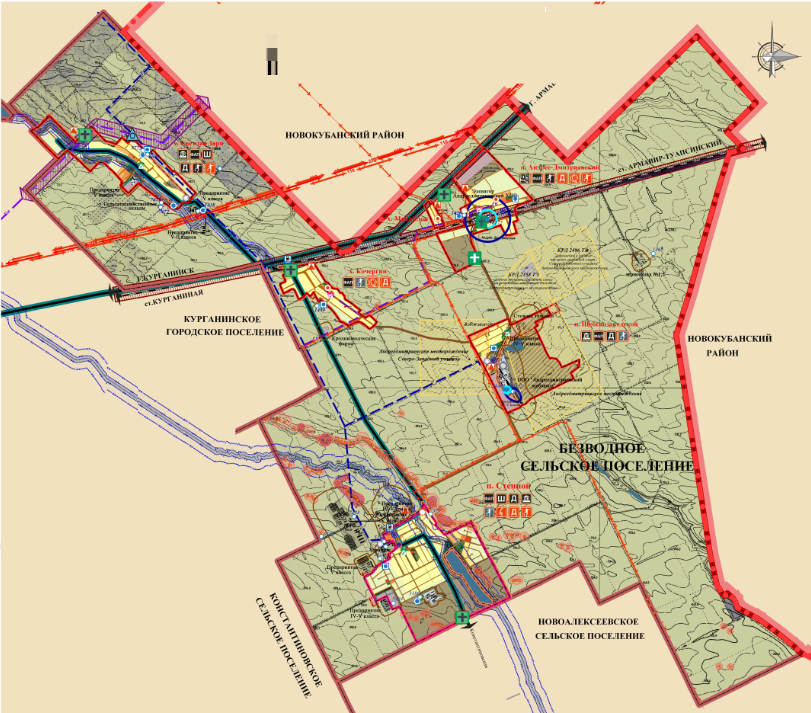 Административная черта муниципального образования определена Законом Краснодарского края от 14июня 2004 года «Об установлении границ муниципального образования Курганинский район, наделении его статусом муниципального района, образовании в его составе муниципальных образований - городского и сельских поселений - и установлении их границ». Безводное сельское поселение образовано в составе Курганинского района и наделено статусом сельского поселения.На территории Безводного сельского поселения расположено шесть населенных пунктов, общая численность населения в которых составляет 4562 человек. Административным центром Безводного сельского поселения является – поселок Степной.Таблица 1.Населённые пункты Безводного сельского поселенияБезводное сельское поселение занимает территорию 85,28 км2. Из них: земли сельскохозяйственного назначения – 9,909 га, земли населённых пунктов – 8,718 га.Автотранспортная система Безводного сельского поселения и Курганинского района связана в единое целое сетью региональных или межмуниципальных автомобильных дорог и автодорог местного значения. По направлению запад – восток территорию поселения пересекает автомобильная дорога регионального или межмуниципального значения II технической категории г. Армавир-г. Курганинск, к которой примыкают автомобильные дороги регионального значения IV технической категории х. Кочергин – п. Степной и подъезд к п. Светлая Заря.Северную часть поселения пересекает железнодорожная ветка СКЖД направления Белореченск-Армавир. В п. Андреедмитриевский расположена железнодорожная станция Андрее-Дмитриевка.Климатическая характеристикаБезводное сельское поселение расположено вдоль реки Синюха, в степной зоне, в северо-восточной части Курганинского района в  от районного центра – города Курганинск.Климат на территории Курганинского района – умеренно континентальный. Равнинная часть характеризуется умеренным увлажнением (коэффициент увлажнения 0,3-0,4), предгорная – хорошим увлажнением (коэффициент увлажнения 0,4-0,6) и высокими летними температурами. Среднегодовая температура воздуха + 10,5 о С.Средняя температура июля +22 oС.Средняя температура января -2,1 oС. В отдельные годы минимальная температура может опускаться до -32оС, а максимально поднимается до + 42 о С. Среднегодовое количество в среднем колеблется от 600 до , а в южной достигает . Осадки кратковременны и в весенне-летний период носят зачастую ливневый характер, часто сопровождаются градом. Ветры преобладают восточного и юго-восточного направления. Опасность представляют восточные со скоростью 15-16 м/с и выше, нередко переходят в пыльные бури (до 40 м/сек).На распределение ветра заметное влияние оказывает долина реки Кубани. На долю восточных и западных ветров приходится 35%, северо-восточных и юго-западных – 37%. Повторяемость же южных и северных ветров составляет в сумме всего 13%. Зима короткая (продолжительность периода со среднесуточными температурами ниже 0С – 64 дня), относительно мягкая и влажная, с осадками смешанного тип: снег, дождь и снег с дождем. Устойчивого снежного покрова не образуется. В разные годы наблюдаются значительные отклонения от средних сроков наступления и окончания зимы и лета. В середине зимы бывают и частые оттепели, причем количество дней с оттепелями превышает количество дней с морозами. Средняя непрерывная длительность периодов, когда максимальная дневная температура воздуха не поднимается выше 0С – 3 дня. Средняя непрерывная оттепель продолжается 8 дней. Лето продолжительное, с середины мая до конца сентября, очень теплое, сухое и солнечное. Весна теплая и дождливая, начинается обычно в марте или в конце февраля и продолжается до середины мая.Продолжительность осени около 2,5 месяцев, с конца сентября до конца или второй половины декабря. В октябре ещё не редки сухие солнечные дни, но во второй половине осени обычно пасмурная и дождливая погода. Первые заморозки случаются в конце сентября, а иногда и в конце ноября. Среднемесячная температура воздуха (в градусах oС) приведена в таблице 4.Таблица 2Среднемесячная температура воздуха (в градусах oС)Структура экономикиЭкономическую основу поселения составляют сельскохозяйственные предприятия ООО «КурганинскАгро», 34 крестьянских (фермерских) хозяйств и 1200 личных подсобных хозяйств населения (в том числе 307 – с товарным производством).Фонд земель сельскохозяйственного назначения занимает около 10 тыс. га, в том числе 8,7 тыс.га - пашня. В большей степени использование сельхозугодий связано с полеводством зернового направления, сочетающегося с возделыванием сахарной свеклы и масличных культур. В хозяйствах населения выращиваются картофель, овощи, в незначительной степени плоды и ягоды.Приоритетной сельскохозяйственной культурой является сахарная свекла – валовой сбор в 2009 году составил 85,8 тыс.тонн – около 60% районного выпуска, на втором месте производство зерновых – 20,4 тыс.тонн (3%). Из масличных культур на территории поселения выращивается подсолнечник, в небольших объемах соя.В поселении имеется предприятие по хранению и подработке зерна «Андрее-Дмитриевский ХПП» филиал ООО «Альфа+Бэттерис». Мощность элеватора – 22 тыс.тонн. Другое направление специализации сельского хозяйства – животноводство – на территории поселения представлено молочно-мясным скотоводством,  свиноводством и птицеводством.  Основными производителями молочной продукции отрасли являются сельхозпредприятия, мяса и яиц - личные подсобные хозяйства населения.Переработка сельхозпродукции на территории поселения развита на уровне подсобных хозяйств  ООО «КурганинскАгро»». Сельхозпредприятием в незначительных количествах выпускаются мясо и мясные субпродукты.В Безводном поселении имеются естественные залежи нерудных полезных ископаемых – гравийно–песчаные смеси и глины.Добывающая отрасль промышленности представлена предприятием ООО «Андреедмитриевский щебзавод» (дочернее предприятие ОАО ХК «Пронекс»). Предприятие специализируется на добыче и переработке песчано-гравийных смесей, производстве песка, гравия, гравийного щебня высокой марки прочности. Продукция предприятия  широко используется в производстве строительных материалов, в основе дорог, производстве бетона.В целом экономическая база Безводного сельского поселения обладает целым рядом факторов, способных обеспечить высокие темпы экономического роста. Реализация всего имеющегося потенциала в будущем позволит вывести экономику территории планирования на новый уровень развития, повысить конкурентоспособность поселения среди муниципальных образований Курганинского района.Характеристика существующего состояния транспортной инфраструктуры поселенияТранспорт играет важную роль в социально-экономическом развитии территорий. Уровень транспортного обеспечения существенно влияет на градостроительную ценность территории. Задача развития транспортной инфраструктуры – создание благоприятной среды для жизнедеятельности населения, нейтрализация отрицательных климатических факторов и обеспечение доступности услуг социальной сферы. Автомобильные дороги имеют стратегическое значение для Безводного сельского поселения. Они связывают территорию поселения с соседними территориями, районным центром, обеспечивают жизнедеятельность муниципального образования, во многом определяют возможности развития поселения, по ним осуществляются автомобильные перевозки грузов и пассажиров. Сеть внутрипоселковых автомобильных дорог обеспечивает мобильность населения и доступ к материальным ресурсам, позволяет расширить производственные возможности экономики за счет снижения транспортных издержек и  затрат  времени  на перевозки. Основные показатели по существующей улично-дорожной сети Безводного сельского поселения сведены в таблице 1.1.Таблица 1.1Общая характеристика улично-дорожной сети Безводного сельского поселенияПоселение обладает хорошо развитой транспортной инфраструктурой: наличие железной дороги, дороги краевого значения Курганинск-Армавир и хорошо развитой сети внутренних дорог. Имеющаяся транспортная сеть обеспечивает в полном объеме потребности поселения в транспортных услугах.Безводное сельское поселение находится на расстоянии  от краевой трассы Курганинск-Армавир с северо-восточной стороны.Общая протяженность дорог составляет – . Из них:- регионального значения – ;- местного значения – ;- с асфальтным покрытием – ;- гравийным покрытием – 14,89.Транспортная освоенность поселения представлена в таблице 1.2.Таблица 1.2Транспортная освоенность территорииОсновными планировочными осями существующей и проектируемой территориальной структуры Безводного поселения являются автомобильные дороги регионального значения г. Армавир-г. Курганинск, х. Кочергин – п. Степной и подъезд к п. Светлая Заря.В настоящее время владельцем автомобильных дорог регионального и (или) межмуниципального значения  является Министерство транспорта и дорожного хозяйства Краснодарского края.Северную часть поселения пересекает железнодорожная ветка СКЖД направления Белореченск-Армавир. В п. Андреедмитриевский расположена железнодорожная станция Андрее-Дмитриевка.Внутри границ населенных пунктов дорожная сеть представлена сетью автодорог местного значения, находящихся в муниципальной собственности, в соответствии с утверждённым постановлением Администрации Безводного сельского поселения Курганинского района от 10 марта 2016 года № 54 «Об утверждении перечня автомобильных дорог общего пользования местного значения Безводного сельского поселения  Курганинского района». Согласно утвержденного перечня протяженность автомобильных дорог составляет 28,52 км.Перечень автомобильных дорог, находящихся в муниципальной собственности Безводного сельского поселения Курганинского района Краснодарского края указан в таблице 1.3.Таблица1.3Перечень автомобильных дорог, находящихся в муниципальной собственности Безводного сельского поселения Курганинского района Краснодарского краяРисунок 2Распределение муниципальных дорог по типам покрытийУлично-дорожная сеть Безводного сельского поселения представляет собой сложившуюся сеть улиц и проездов, обеспечивающих внешние и внутренние связи на территории муниципального образования с производственной зоной, с кварталами жилых домов, с общественной зоной. В составе улично-дорожной сети выделены улицы и дороги следующих категорий: - поселковые дороги, по которым осуществляется транспортная связь населенного пункта с внешними дорогами;- главные улицы, обеспечивающие связь жилых территорий с общественным центром;- улицы в жилой застройке (жилые улицы). По этим улицам осуществляется транспортная связь внутри жилых территорий и с главными улицами;- пешеходные улицы – по ним осуществляется связь с учреждениями и предприятиями обслуживания, в том числе в пределах общественного центра. Поселок Степной.Въезд в административный центр Безводного сельского поселения осуществляется по автомобильной дороге х. Кочергин – п. Степной с асфальтовым покрытием, пересекающей населенный пункт в направлении север-юг по жилым улицам Парковая, Мира и Армавирская. Сетка улиц образует кварталы преимущественно прямоугольной формы, застроенные по периметру жилыми домами с преобладанием индивидуальных домов усадебного типа. Сложившаяся структура жилой застройки характеризуется высокой плотностью в центре станицы и средней - на окраинах.Производственные объекты расположены разрозненно по периметру к северу, западу и югу от поселка – это преимущественно сельскохозяйственные предприятия. Часть из них прилегает к жилой зоне без соблюдения санитарного разрыва.Поселок Щебенозаводской.Имеет подъездные железнодорожные пути. Неподалеку от его территории функционирует площадка-стоянка специального автотранспорта.Жилое образование поселка – это три жилых улицы: Заводская, Спортивная и Рабочая. Структура регулярная, четкая. В восточной части населенного пункта компактно расположены следующие объекты обслуживания: клуб со сквером, фельдшерско-акушерский пункт, магазин. По ул. Рабочей находятся детский сад, футбольное поле и детская спортивная площадка, магазин. Жилая застройка вдоль ул. Рабочей – три двухэтажных 16-квартирных дома и двухквартирные дома с приусадебными участками, остальная застройка поселка - индивидуальный жилой фонд.Граница населенного пункта образует букву «Г», в основании которой расположен собственно поселок, а окраины заняты землями сельскохозяйственного использования.Поселок Андреедмитриевский.Разделен железной дорогой на два жилых района, соединенных регулируемым переездом. Северный микрорайон представлен территорией Андреедмитриевского элеватора и индивидуальной жилой застройкой вдоль трех улиц – Железнодорожной, Элеваторной и Армавирской. Южный микрорайон поселка – это расположенные вдоль железной дороги железнодорожная станция Андрее-Дмитриевка, территория закрытого кладбища, футбольного поля с детской площадкой и нескольких жилых домов, два из которых – 2-этажные многоквартирные секционного типа. Остальная территория южной части поселка - это индивидуальная жилая застройка с приусадебными участками вдоль улиц Привокзальной и Первомайской, на пересечении которых функционирует два магазина.Рисунок 3Месторасположение железнодорожной станции на территории пос. Андреедмитриевский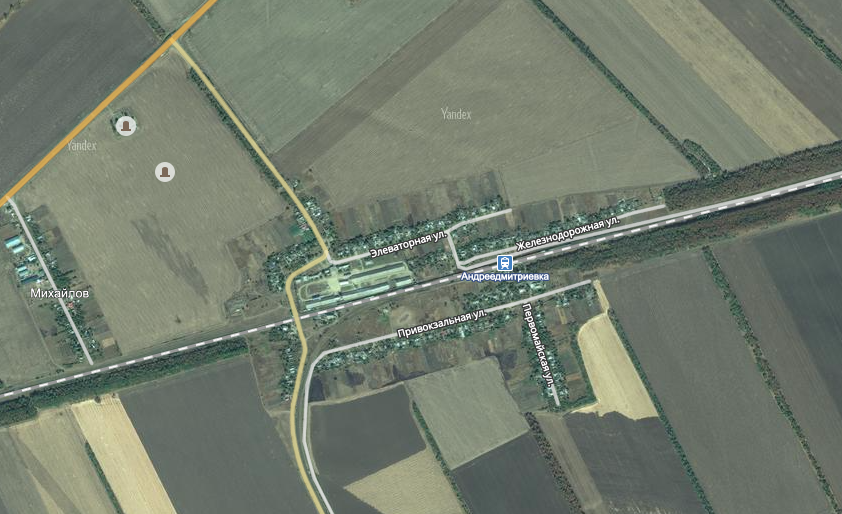 Хутор Михайлов.Единственная жилая улица хутора с индивидуальной застройкой проходит от региональной автодороги до железной дороги.Поселок Светлая Заря.Расположен за железной и региональной дорогами г. Армавир-г. Курганинск.Планировочная структура поселка Светлая Заря является линейный характер застройки, вытянувшейся вдоль главной улицы. Направление сложившейся застройки продиктовано руслом балки и повторяющей ее изгибы улицы Центральной. Вдоль улицы Строительной расположено шесть двухэтажных восьмиквартирных дома секционного типа, в центре по ул. Центральной – три аналогичного типа. Оставшаяся жилая застройка хутора - индивидуальная жилая застройка с приусадебными участками. Производственные территории сельскохозяйственного профиля расположены преимущественно в южной части хутора, а также в конце улицы Строительной.Хутор Кочергин.Месторасположение хутора осуществляется вдоль автодороги х. Кочергин – п. Степной, соединяющей региональную автодорогу г. Армавир-г. Курганинск с центром поселения. Его застройка достаточно хаотичная и бессистемная, уровень благоустройства очень низкий. Производственные предприятия отсутствуют.  Обеспеченность объектов общественного и производственного назначения требуемым количеством машино-мест для паркования легкового автотранспорта удовлетворительное.Личный автотранспорт хранится в гаражах, расположенных на приусадебных участках жителей. Дополнительных общих автостоянок и гаражных кооперативов для личного автотранспорта не требуется. Возможно их размещение по мере надобности в коммунально-складской зоне.Стратегической целью в данной отрасли является улучшение обеспечения транспортными услугами жителей муниципального образования с учетом перспективного плана развития дорожно-транспортной сети, автомобильного транспорта.Курганинский район имеет развитые автобусные пути сообщения, обеспечивающие связи со всеми регионами края. Структурная схема транспортного комплекса состоит из двух основных составляющих: внутренний пассажирский транспорт и внешний транспорт. Во внутреннем пассажирском транспорте выделяется частный автомобильный и частный таксомоторный. Внешний транспорт представлен автомобильными средствами передвижения, обслуживающими междугородние перевозки.В Безводном сельском поселении пролегает 1 маршрут движения автобусов:1. «Армавир-Константиновская» (движение от Армавир АС, Новосельское АП (трасса), Новоалексеевская АП (центр), Урмия АП (трасса), Степной АП (центр), Константиновская АП (центр)).Большинство передвижений в Безводном сельском поселении приходится на личный автотранспорт и пешеходные сообщения. Проектирование системы общественного транспорта должно полностью отвечать требованиям, предъявляемым в части, касающейся обеспечения доступности объектов общественного транспорта для населения, и, в том числе, для его маломобильных групп. Стратегической целью в данной отрасли является улучшение обеспечения транспортными услугами жителей муниципального образования с учетом перспективного плана развития дорожно-транспортной сети, автомобильного транспорта.Экономика Безводного сельского поселения Курганинского района напрямую зависит от эффективности работы транспортной инфраструктуры. Автомобильные дороги местного значения составляют важнейшую часть транспортной инфраструктуры, обеспечивая перемещение пассажиров, товаров и услуг как внутри населенного пунктов, так и в границах муниципальных районов. При этом их транспортно-эксплуатационное состояние значительно хуже, чем федеральных и региональных дорог. Без надлежащего уровня транспортно-эксплуатационного состояния всей сети автомобильных дорог, проходящих по территории поселения, невозможно решение задач достижения устойчивого экономического роста. Общее состояние автомобильных дорог местного значения в настоящее время нельзя считать оптимальным, а уровень их развития достаточным.Наиболее важной проблемой развития сети автомобильных дорог поселения являются внутрипоселковые автомобильные дороги общего пользования.Автомобильные дороги подвержены влиянию природной окружающей среды, хозяйственной деятельности человека и постоянному воздействию транспортных средств, в результате чего меняется технико-эксплуатационное состояние дорог. Состояние сети дорог определяется своевременностью, полнотой и качеством выполнения работ по содержанию, ремонту и капитальному ремонту и зависит напрямую от объемов финансирования и стратегии распределения финансовых ресурсов в условиях их ограниченных объемов. В условиях, когда объем инвестиций в дорожный комплекс является явно недостаточным, а рост уровня автомобилизации значительно опережает темпы роста развития дорожной сети, на первый план выходят работы по содержанию и эксплуатации дорог. При выполнении текущего ремонта используются современные технологии с использованием специализированных звеньев машин и механизмов, позволяющих сократить ручной труд и обеспечить высокое качество выполняемых работ. При этом текущий ремонт в отличие от капитального, не решает задач, связанных с повышением качества дорожного покрытия - характеристик ровности, шероховатости, прочности и т.д. Проведенный анализ эффективности работ по текущему ремонту и ремонту путем замены верхнего слоя покрытия показывает, что при объеме работ, превышающем 20% от общей площади покрытия, текущий ремонт является неэффективным. Поэтому в Программе предпочтение отдается капитальному ремонту.Недофинансирование дорожной отрасли, в условиях постоянного роста интенсивности движения, изменения состава движения в сторону увеличения грузоподъемности транспортных средств, приводит к несоблюдению межремонтных сроков, накоплению количества участков «недоремонта».Учитывая вышеизложенное, в условиях ограниченных финансовых средств стоит задача их оптимального использования с целью максимально возможного снижения количества проблемных участков автомобильных дорог и сооружений на них.Применение программно-целевого метода в развитии внутрипоселковых автомобильных дорог общего пользования Безводного сельского поселения позволит системно направлять средства на решение неотложных проблем дорожной отрасли в условиях ограниченных финансовых ресурсов.Реализация комплекса программных мероприятий сопряжена со следующими рисками:-риск ухудшения социально-экономической ситуации в стране, что выразится в снижении темпов роста экономики и уровня инвестиционной активности, возникновении бюджетного дефицита, сокращения объемов финансирования дорожной отрасли;-риск превышения фактического уровня инфляции по сравнению с прогнозируемым, ускоренный рост цен на строительные материалы, машины, специализированное оборудование, что может привести к увеличению стоимости дорожных работ, снижению объемов строительства, реконструкции, капитального ремонта, ремонта и содержания внутрипоселковых автомобильных дорог общего пользования;-риск задержки завершения перехода на финансирование работ по содержанию, ремонту и капитальному ремонту внутрипоселковых автомобильных дорог в соответствии с нормативами денежных затрат, что не позволит в период реализации Программы существенно сократить накопленное в предыдущий период отставание в выполнении ремонтных работ на сети автомобильных дорог общего пользования и достичь запланированных в Программе величин показателей.Несоответствие уровня развития автомобильных дорог уровню автомобилизации приводит к существенному росту расходов, снижению скорости движения, повышению уровня аварийности.При прогнозируемых темпах социально-экономического развития спрос на грузовые перевозки автомобильным транспортом к 2030 году увеличится. Объем перевозок пассажиров автобусами и легковыми автомобилями к 2030 году также увеличится. Прогнозируемый рост количества транспортных средств и увеличение объемов грузовых и пассажирских перевозок на автомобильном транспорте приведет к повышению интенсивности движения на автомобильных дорогах местного значения.Недостаточный уровень развития дорожной сети приводит к значительным потерям для экономики и населения муниципального образования и является одним из наиболее существенных инфраструктурных ограничений темпов социально-экономического развития Безводного сельского поселения.Для обеспечения прогнозируемых объемов автомобильных перевозок требуется реконструкция перегруженных участков автомобильных дорог, приведение их в соответствие с нормативными требованиями по транспортно-эксплуатационному состоянию и обеспечение автодорожных подъездов к сельским населенным пунктам, имеющим перспективы развития, по дорогам с твердым покрытием.Обеспечение безопасности дорожного движения является одной из важных социально-экономических и демографических задач Российской Федерации. Аварийность на автомобильном транспорте наносит огромный материальный и моральный ущерб как обществу в целом, так и отдельным гражданам. Дорожно-транспортный травматизм приводит к исключению из сферы производства людей трудоспособного возраста. Гибнут и становятся инвалидами дети. Обеспечение безопасности дорожного движения является составной частью национальных задач обеспечения личной безопасности, решения демографических, социальных и экономических проблем, повышения качества жизни, содействия региональному развитию.Одним из главных направлений демографической политики, в соответствии с Концепцией демографической политики Российской Федерации на период до 2025 года, обозначено снижение смертности населения, прежде всего высокой смертности мужчин в трудоспособном возрасте от внешних причин, в том числе в результате дорожно-транспортных происшествий.Цели повышения уровня безопасности транспортной системы, сокращения темпов роста количества дорожно-транспортных происшествий, снижение тяжести их последствий, числа пострадавших и погибших в них обозначены и в Транспортной стратегии Российской Федерации на период до 2030 года. Таким образом, задачи сохранения жизни и здоровья участников дорожного движения за счет повышения качества и оперативности медицинской помощи пострадавшим и, как следствие, сокращение демографического и социально-экономического ущерба от дорожно-транспортных происшествий и их последствий согласуются с приоритетными задачами социально-экономического развития Российской Федерации в долгосрочной и среднесрочной перспективе и направлены на обеспечение снижения темпов убыли населения Российской Федерации, создание условий для роста его численности.При условии сохраняющейся улично-дорожной сети в Безводном сельском поселении, предполагается увеличение интенсивности дорожного движения и соответственно количества дорожно-транспортных происшествий.Фактором риска, оказывающим влияние на результаты программы и на который участники программы не могут оказать непосредственного влияния, является рост количества дорожно-транспортных происшествий с участием водителей, стаж управления которых транспортным средством, менее 3-х лет. Уровень подготовки водителей остается низким и требует принятия мер на федеральном уровне.В качестве мероприятий программы, направленных на управление рисками, их своевременное выявление и минимизацию предлагается развитие систем фото- и видеофиксации нарушений правил дорожного движения на территории Безводного сельского поселения и развитие системы оказания помощи пострадавшим в дорожно-транспортных происшествиях. Для эффективного решения проблем с дорожно-транспортной аварийностью и обеспечения снижения ее показателей необходимо продолжение системной реализации мероприятий по повышению безопасности дорожного движения и их обеспеченность финансовыми ресурсами.Перечисленные проблемы автодорожного комплекса муниципального образования ставят в число первоочередных задач реализацию проектов по улучшению транспортно-эксплуатационного состояния существующей сети автомобильных дорог общего пользования и сооружений на них, приведение технических параметров и уровня инженерного оснащения дорог в соответствие с достигнутыми размерами интенсивности движения.2. Прогноз транспортного спроса, изменения объемов и характера передвижения населения и перевозок грузов на территории поселенияРост численности населенияПрогнозирование развития транспортной инфраструктуры опирается на анализ демографической ситуации на территории, процессов рождаемости и смертности, миграции населения, анализ структуры населения, поскольку основная цель транспортной инфраструктуры - это удовлетворение потребностей населения.Количество постоянного населения поселения  Безводного сельского поселения на 1 января 2016 года (по данным администрации) – 4562 человек или 4,3 % в общей численности населения Курганинского муниципального района.В поселении наблюдается тенденция абсолютного снижения численности населения: с момента Всероссийской переписи населения (2002 год) его численность сократилась на 192 человека. Незначительный процент изменения позволяет рассматривать планируемую территорию как демографически устойчивую.Таблица 2.1Оценка численности постоянного населения (в разрезе населенных пунктов Безводного поселения)*- Всероссийская перепись населения Безводное поселение относится к абсолютному большинству населенных мест Краснодарского края с неблагоприятной ситуацией в процессах естественного воспроизводства населения: на протяжении последних 20 лет число умерших из года в год превышает количество рождений. Естественная убыль населения носит долговременный и устойчивый характер, несмотря на некоторое снижение ее темпов в последние годы.Компенсирующим фактором является миграционный прирост. Поселение имеет положительное сальдо миграции, однако его величина недостаточна для покрытия естественной убыли населения и обеспечения демографического роста территории.Сложившееся соотношение уровней рождаемости и смертности приводит к неблагоприятным сдвигам в возрастной структуре населения, которая приобретает регрессивные черты. Для такого типа возрастных структур характерно превышение доли лиц пенсионного возраста  над долей населения в возрасте моложе трудоспособного.В соответствии с общепринятыми классификациями возрастная структура такого вида считается регрессивной и характеризуется высоким уровнем демографической старости.Таблица 2.2Половозрастной состав населения Безводного поселенияПроектная численность постоянного населения территории планирования определена по методу «передвижек возрастов». В процессе расчета существующее население проектируемой территории распределяется на пятилетние возрастные группы, которые последовательно передвигаются через каждые пять лет в следующий (более старший) возрастной интервал с учетом заданных параметров повозрастных коэффициентов смертности, рождаемости и интенсивности миграции. Преимущества метода заключаются в его комплексности: он позволяет одновременно определить численность и структурный состав населения.Применительно к будущей демографической динамике применялись сценарии, основанные на тенденциях постепенного увеличения повозрастных коэффициентов рождаемости и вероятностей дожития (особенно в группах трудоспособного возраста). Одновременно предполагался умеренный рост показателя миграционного прироста.Тенденции, закладываемые в демографический прогноз, предполагают:увеличение числа деторождений в среднем на 1 женщину репродуктивного возраста  до 2 человек;увеличение средней ожидаемой продолжительности жизни населения до 70,2 лет;среднегодовое значения показателя миграционного на уровне 8 промилле (40-44 человека в год). Комплексный анализ сложившейся ситуации и ожидаемых тенденций в демографической динамике на предстоящий расчетный период показывает, что при самых значительных позитивных изменениях в процессах рождаемости и смертности показатель естественного движения населения не принимает положительного значения ни на одном из прогнозируемых интервалов. Увеличение численности населения территории планирования будет происходить главным образом за счет миграционного прироста. Прогноз выполняется отдельно по каждому населенному пункту в составе поселения. Рост численности населения планируется на территории всех населенных пунктов, за исключением х.Михайлов. Для х.Михайлов перспективная оценка принимается на уровне существующей численности населения (по данным администрации Безводного сельского поселения  на 1 января 2016 года).Таблица 2.3Прогнозная оценка численности населения  Безводного сельского поселения в разрезе населенных пунктовТаблица 2.4Прогноз демографической структуры населения(по возрастному признаку)Перспективное строительствоОценка масштабов перспективного жилищного строительства ориентируется на проектную численность населения территории, исходя из необходимости предоставления каждой гипотетической семье отдельного дома или квартиры. По проекту на расчетный срок зарезервированы территории в местах размещения новой жилой застройки для обеспечения жилищным фондом населения, проживающего в санитарно-защитных зонах от объектов коммунально-складского, производственного назначения.Выбытие жилищного фонда определено в объеме 1,3 тыс. м2.В качестве перспективного жилища в Безводном сельском поселении принят индивидуальный жилой дом усадебного типа.Расчетная жилищная обеспеченность для нового строительства принимается в размере 33 м2/человека. Это может рассматриваться как стандарт комфортного жилья, относящегося к группе доступного.Общая потребность для обеспечения жилым фондом нового населения и полной замены выбывающего жилья с учетом принятого уровня жилищной обеспеченности составит: на период 2010 - 2021 гг. – 8,3 тыс. м2 общей жилой площади;на период 2021 – 2031 гг. – 11,4 тыс. м2 общей жилой площади, в том числе 1,8 тыс. м2 ориентировочно требуется для расселения из санитарно-защитных зон.Итого по 2 этапам строительства: 19,7 тыс. м2.Генеральным планом также допускается возможность увеличения емкости существующего жилищного фонда на территории населенных пунктов с низким уровнем жилищной обеспеченности (менее 18 м2 на человека) посредством  устройства пристроек, мансард, строительства дополнительных жилых построек  в границах имеющихся усадебных участков. Ориентировочные объемы дополнительно вводимого жилья определены в размере:на период 2010 - 2021 гг. – 6,8 тыс. м2 общей жилой площади;на период 2021 – 2031 гг. – 10,0 тыс. м2 общей жилой площади.Итого по 2 этапам строительства: 16,8 тыс. м2.В целом к расчетному сроку на территории поселения планируется построить 36,5 тыс.м2 жилья. Проектный жилой фонд составит:86,3 тыс. м2 общей жилой площади – на первую очередь строительства (2021 год); показатель средней жилой обеспеченности достигнет уровня 18,4  м2/чел.;106,4 тыс. м2 общей жилой площади – на расчетный срок генерального плана (2031 год); показатель средней жилой обеспеченности может достигнуть 20,4 м2/чел.За весь прогнозный период (2010 – 2031 гг.) емкость жилищного фонда в Безводном поселении может увеличиться на 49,4 % (34,2 тыс. м2), при этом рост показателя средней жилищной обеспеченности ориентировочно составит 34 %. Таблица 2.5Прогноз потребности в жилищном фонде и расчётные объёмы жилищного строительстваПерспективные территориальные потребностиПлощадь проектной территории, предусмотренной под развитие системы культурно-бытового обслуживания, строительство жилых зданий и иных объектов, не требующих устройства санитарно-защитных зон, определяется в соответствии с прогнозной численностью населения и Нормативами градостроительного проектирования Краснодарского края  (Приложение к постановлению Законодательного Собрания Краснодарского края от 24 июня . N 1381-П).Перспективная численность населения территории планирования на период до 2031 года согласно проекту составит 5227 человек. Соответственно, в течение первой очереди и расчетного срока подлежит расселению 541 человек – 180 семей, при условно принимаемом коэффициенте семейности равном 3.  Дополнительно проектом резервируются территории под жилищное строительство для расселения жителей п. Андреедмитриевский, в настоящее время проживающих в санитарно-защитных зонах производственных объектов (55 человек, 25 единиц жилищного фонда).  В качестве основного типа в новом жилищном строительстве генеральным планом определена усадебная застройка с участком при доме 0,15 га. Норма для предварительного определения потребной селитебной территории с учётом принятых размеров участков составляет 0,21 – 0,23 га на 1 дом.Таблица 2.6Прогноз потребности в новой селитебной территории для населенных пунктов Безводного сельского поселенияТаким образом, предварительный размер потребной селитебной территории для Безводного поселения на расчетный период до 2031 года составил 43,2 га, в том числе 5,3 га – для расселения жителей поселения, проживающих в настоящее время в радиусах санитарно-защитных зон производственных предприятий.Направления экономического развитияНа перспективу территория планирования сохраняет свое положение сырьевой базы продукции сельского хозяйства – аграрный комплекс остается определяющим фактором хозяйственной организации территории Безводного сельского поселения в аспектах среднесрочного и долгосрочного развития. Стратегическая задача в аграрном комплексе – наращивание объемов производства продуктов питания и сырья для перерабатывающей промышленности, что требует пропорционального развития как отраслей земледелия, так и животноводства.В растениеводстве на перспективу ведущая роль принадлежит зерновому хозяйству и производству технических культур. Дальнейшее увеличение производства зерна в первую очередь связано с повышением урожайности зерновых культур посредством комплексной интенсификации отрасли. В свекловодстве целесообразно усилить концентрацию производства за счет расширения посевных площадей сахарной свеклы и повышения урожайности. Поскольку на эффективность производства сахарной свеклы непосредственно влияние оказывает транспортный фактор, дальнейшее развитие свеклосеяния должно опираться на потребности основного переработчика свекловичного сырья в Курганинском районе - ЗАО «Сахарный комбинат «Курганинский».Вероятной тенденцией будет наращивание производства овощных культур, в том числе в закрытом грунте. Увеличение объемов и уровня товарности в овощеводстве планируется как за счет развития фермерского сектора, так и деятельности личных подсобных хозяйств населения.В равной приоритетности с растениеводством рассматривается и животноводческий комплекс поселения.  Первоочередными задачами отрасли являются укрепление кормовой базы и ускоренный рост поголовья сельскохозяйственных животных.  В отраслевом разрезе перспективы животноводческой отрасли в первую очередь связаны с развитием скотоводства и свиноводства, в особенности крупнотоварных форм их организации. Усиление промышленных функций территории будет осуществляться как за счет дальнейшего развития добывающего производства на базе ООО «Андреедмитриевский щебзавод», так и путем строительства новых производственных мощностей по переработке получаемого сельскохозяйственного сырья.На период краткосрочной перспективы в п.Степной планируется строительство цеха по переработке овощей и фруктов. В дальнейшем рекомендуется строительство предприятий по переработке сельхозпродукции преимущественно в рамках среднего и малого бизнеса. Развитие транспортной инфраструктурыАвтомобильный транспорт – важнейшая составная часть инфраструктуры Безводного сельского поселения, удовлетворяющая потребностям всех отраслей экономики и населения в перевозках грузов и пассажиров, перемещающая различные виды продукции между производителями и потребителями, осуществляющий общедоступное транспортное обслуживание населения. В рассматриваемом периоде планируется увеличение уровня автомобилизации поселения с дальнейшим нарастанием количества транзитного транспорта проходящего по территории Безводного сельского поселения.Автотранспортная система Безводного сельского поселения и Курганинского района связана в единое целое сетью региональных или межмуниципальных автомобильных дорог и автодорог местного значения. По направлению запад – восток территорию поселения пересекает автомобильная дорога регионального или межмуниципального значения II технической категории г. Армавир-г. Курганинск, к которой примыкают автомобильные дороги регионального значения IV технической категории х. Кочергин – п. Степной и подъезд к п. Светлая Заря.Все дороги территориального значения имеют твердое покрытие, что обеспечивает круглогодичный проезд всех видов автомобильного транспорта.Северную часть поселения пересекает железнодорожная ветка СКЖД направления Белореченск-Армавир. В п. Андреедмитриевский расположена железнодорожная станция Андрее-Дмитриевка. Железнодорожный переезд в п. Андреедмитриевский сформирован на улице Армавирская.Проектируемая транспортная схема Безводного сельского поселения является органичным развитием сложившейся транспортной структуры и разработана с учетом увеличения ее пропускной способности, обеспечивающая удобные, быстрые и безопасные связи со всеми населенными пунктами поселения и функциональными зонами, отдельно стоящими объектами и автомобильными дорогами местной сети.Благодаря достаточно развитой сети автодорог и наличию железнодорожной станции и в связи с интенсивно возрастающим уровнем автомобилизации проектом предполагается развитие сферы обслуживания транспорта – объектов дорожного сервиса. Территории этого функционального назначения предусмотрены вдоль автомобильной дороги г. Армавир-г. Курганинск на территориях возле п. Андреедмитриевский и                   х. Кочергин. Здесь получит свое развитие строительство АЗС, пунктов технического обслуживания автомобилей, моек, стоянок и объектов, предназначенных для обслуживания транзитных пассажиров - оптовых рынков, магазинов, кафе, гостиниц.При реконструкции улично-дорожной сети необходимо выполнить благоустройство улиц и дорог, устройство усовершенствованного покрытия, «карманов» для остановки общественного транспорта, а также уширение проезжих частей улиц перед перекрестками. На стоянках выделяется не менее 2-х процентов мест для автомобилей инвалидов.Особое внимание при проведении реконструкции улично-дорожной сети необходимо уделить обеспечению удобства и безопасности пешеходного движения. Предусматривается пешеходно-транспортная категория улиц.В существующем общественном центре поселка Степного проектом рекомендуется в праздничные и выходные дни выделить бестранспортную зону на главных улицах поселка, где вся площадь улиц будет отдана под пешеходное движение.Предлагается реконструкция, благоустройство и озеленение улиц и дорог населенных пунктов, так как по ним осуществляется пешеходная связь жителей жилых массивов с зонами отдыха, общественными центрами, местами приложения труда.Для улучшения обслуживания населения проектом предусматривается размещение открытых стоянок для временной парковки легковых автомобилей в жилых районах, производственных зонах, в общественных центрах, в зонах массового отдыха. Длительное содержание автомобилей для населения, проживающего в частных домах, предусмотрено на приусадебных участках.В центре населенных пунктов поселения предусмотрены автопавильоны с кассами и стоянкой пассажирского автотранспорта местного сообщения.Рисунок 4Схема развития транспортной инфраструктуры поселка Степной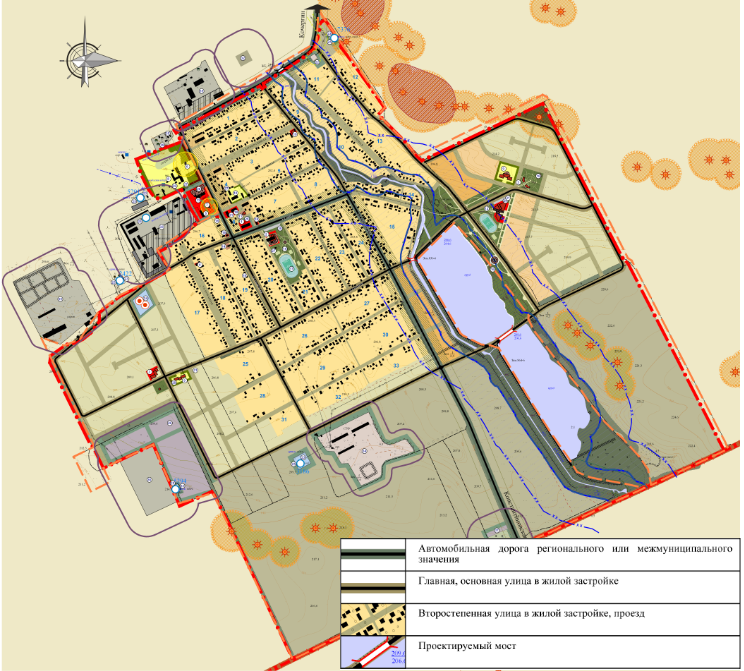 Снижение негативного воздействия транспортной инфраструктуры на окружающую среду и здоровье населения.Задачами транспортной инфраструктуры в области снижения вредного воздействия транспорта на окружающую среду являются:- сокращение вредного воздействия транспорта на здоровье человека за счет снижения объемов воздействий, выбросов и сбросов, количества отходов на всех видах транспорта;- мотивация перехода транспортных средств на экологически чистые виды топлива.Для снижения вредного воздействия транспорта на окружающую среду и возникающих ущербов необходимо:- уменьшить вредное воздействие транспорта на воздушную и водную среду и на здоровье человека за счет применения экологически безопасных видов транспортных средств;- стимулировать использование транспортных средств, работающих на альтернативных источниках (не нефтяного происхождения) топливо- энергетических ресурсов.Для снижения негативного воздействия транспортно-дорожного комплекса на окружающую среду в условиях увеличения количества автотранспортных средств и повышения интенсивности движения на автомобильных дорогах предусматривается реализация следующих мероприятий:- разработка и внедрение новых способов содержания, особенно в зимний период, автомобильных дорог общего пользования, позволяющих уменьшить отрицательное влияние противогололедных материалов;- обустройство автомобильных дорог средствами защиты окружающей среды от вредных воздействий, включая применение искусственных и растительных барьеров вдоль автомагистралей для снижения уровня шумового воздействия и загрязнения прилегающих территорий.Реализация указанных мер будет осуществляться на основе повышения экологических требований к проектированию, строительству, ремонту и содержанию автомобильных дорог.Основной задачей в этой области является сокращение объемов выбросов автотранспортных средств, количества отходов при строительстве, реконструкции, ремонте и содержании автомобильных дорог. Для снижения вредного воздействия автомобильного транспорта на окружающую среду необходимо:- обеспечить увеличение применения более экономичных автомобилей с более низким расходом моторного топлива. Автодороги с асфальтобетонным покрытием находятся в удовлетворительном состоянии, местами требуют ремонта.Межремонтные сроки эксплуатации мостов составляют 30-35 лет. После указанного срока в сооружении начинают развиваться необратимые дефекты, которые ведут к снижению грузоподъемности сооружения. В связи с вышесказанным необходимо производство своевременных ремонтных работ.Многие автомобильные дороги общего пользования местного значения имеют грунтовое покрытие, что существенно мешает социально-экономическому развитию поселения и негативно сказывается на безопасности дорожного движения и скорости движения, а также приводит к повышенному износу транспортных средств и дополнительному расходу топлива.Отставание развития дорожной сети сдерживает социально-экономический рост во всех отраслях экономики и уменьшает мобильность передвижения трудовых ресурсов. Диспропорция роста перевозок к объёмам финансирования дорожного хозяйства привели к существенному ухудшению состояния автомобильных дорог и, как следствие, к росту доли дорожно-транспортных происшествий, причиной которых служили неудовлетворительные дорожные условия. Ежегодно растет количество ДТП связанных с неудовлетворительными условиями дорог.Потери от дорожно-транспортных происшествий, связанные с гибелью и ранениями людей, с повреждением автомобильного транспорта, влекут за собой расходы бюджетной системы на медицинское обслуживание, административные расходы и расходы по восстановлению технического оснащения дорог. На протяжении последних лет наблюдается тенденция к увеличению числа автомобилей на территории района. Основной прирост этого показателя осуществляется за счёт увеличения числа легковых автомобилей находящихся в собственности граждан (в среднем по 5% в год).3.Принципиальные варианты развития транспортной инфраструктуры поселенияПроектируемые транспортные схемы населенных пунктов являются органичным развитием сложившихся структур с учетом увеличения пропускной способности, организации безопасности движения, прокладки новых улиц и дорог.Целями Программы являются:развитие современной и эффективной транспортной инфраструктуры, обеспечивающей ускорение товародвижения и снижение транспортных издержек в экономике;повышение доступности услуг транспортного комплекса для населения;повышение комплексной безопасности и устойчивости транспортной системы.Для достижения цели по развитию современной и эффективной транспортной инфраструктуры, обеспечивающей ускорение товародвижения и снижение транспортных издержек в экономике, необходимо решить задачу, связанную с увеличением протяженности автомобильных дорог общего пользования местного значения, соответствующих нормативным требованиям. Это позволит увеличить пропускную способность дорожной сети, улучшить условия движения автотранспорта и снизить уровень аварийности за счет ликвидации грунтовых разрывов, реконструкции участков автомобильных дорог местного значения, имеющих переходный тип проезжей части.Для достижения цели по повышению доступности услуг транспортного комплекса для населения в области автомобильных дорог необходимо решить задачу, связанную с созданием условий для формирования единой дорожной сети, круглогодично доступной для населения.Для достижения цели по повышению комплексной безопасности и устойчивости транспортной системы в области автомобильных дорог необходимо решить задачи, связанные с повышением надежности и безопасности движения на автомобильных дорогах местного значения, а также обеспечением устойчивого функционирования дорожной сети и транспортной безопасности дорожного хозяйства. Дороги местного значения поселения в направлениях движения пешеходов необходимо оборудовать средствами снижения скоростей, средствами регулировки движения.Целью программы в области безопасности дорожного движения является сокращение количества лиц, погибших в результате дорожно-транспортных происшествий. Условиями ее достижения является решение следующих задач: снижение тяжести травм в дорожно-транспортных происшествиях;развитие современной системы оказания помощи пострадавшим в дорожно-транспортных происшествиях - спасение жизней;развитие систем фото- и видеофиксации нарушений правил дорожного движения. Основные ожидаемые конечные результаты реализации программы:сокращение количества лиц, погибших в результате дорожно-транспортных происшествий;снижение тяжести последствий;создание современной системы обеспечения безопасности дорожного движения на автомобильных дорогах общего пользования и улично-дорожной сети в Безводном сельском поселении.Основными приоритетами развития транспортного комплекса муниципального образования должны стать:На первую очередь:ремонт и реконструкция дорожного покрытия существующей улично-дорожной сети;резервирование земельных участков для новых автодорог и транспортных развязок;строительство улично-дорожной сети на территории районов нового жилищного строительства;организация безопасных пешеходных переходов в условиях прохождения региональной автодороги по населенному пункту;организация центров придорожного обслуживания.На расчётный срок:дальнейшая интеграция в транспортный комплекс Краснодарского края;упорядочение улично-дорожной сети в отдельных районах поселения, решаемое в комплексе с архитектурно-планировочными мероприятиями;строительство тротуаров и пешеходных пространств (скверы, бульвары) для организации системы пешеходного движения в поселении;Развитие транспорта на территории Безводного сельского поселения должно осуществляться на основе комплексного подхода, ориентированного на совместные усилия различных уровней власти: федеральных, региональных, муниципальных.Предусмотренный программой комплекс мероприятий по планировочной организации территории и развитию транспортной инфраструктуры:-  создаст условия повышения качества работы транспортной инфраструктуры поселения;- даст возможность снижения затрат по доставке и отправке грузов в другие регионы;- даст возможность развития производственного комплекса проектируемой территории;- создаст условия для привлечения инвестиций;- создаст условия для развития социально-экономических связей, улучшения экологической обстановки и безопасности проживания населения на территории сельского поселения.4. Мероприятия и целевые показатели программы	Основными факторами, определяющими направления разработки и последующей реализации Программы, являются:тенденции социально-экономического развития поселения, характеризующиеся незначительным повышением численности населения, развитием рынка жилья, сфер обслуживания и промышленности;состояние существующей системы транспортной инфраструктуры;перспективное строительство, направленное на улучшение жилищных условий граждан;Для реализации поставленных целей и решения задач Программы, достижения планируемых значений показателей и индикаторов предусмотрено выполнение комплекса взаимоувязанных мероприятий.В рамках задачи, предусматривающей увеличение протяженности автомобильных дорог местного значения, соответствующих нормативным требованиям, предусмотрены мероприятия по реконструкции перегруженных движением участков автомобильных дорог, строительство объездной дороги, ликвидации грунтовых разрывов и реконструкции участков дорог, имеющих переходный тип дорожного покрытия проезжей части, реконструкции искусственных сооружений для приведения их характеристик в соответствие с параметрами автомобильных дорог на соседних участках, повышения безопасности движения, увеличения грузоподъемности, долговечности и эксплуатационной надежности.В рамках задачи, предусматривающей меры по обеспечению устойчивого функционирования автомобильных дорог общего пользования местного значения, намечены мероприятия по организационной и правовой поддержке реализации задач муниципального заказчика Программы, направленные на проведение работ в целях государственной регистрации прав на объекты недвижимости дорожного хозяйства муниципальной собственности, установление придорожных полос автомобильных дорог местного значения и обозначение их на местности, информационное обеспечение дорожного хозяйства, выполнение работ и оказание услуг, направленных на обеспечение сохранности автомобильных дорог общего пользования местного значения, выполнение работ и оказание услуг, направленных на правовое обеспечение реализации Программы.Основой эффективной реализации мероприятий программы является точность и своевременность информационного обеспечения всех ее участников. Основными задачами мероприятия по информационному обеспечению являются:создание и поддержание единого информационного пространства в целях надежного управления дорожным хозяйством и эффективного контроля деятельности дорожных организаций и предприятий, привлеченных к выполнению мероприятий программы, а также повышения качества обслуживания пользователей дорог;обеспечение дорожных организаций необходимой информацией по реализации мероприятий программы;информирование населения о ходе выполнения программы и ее итогах, а также разъяснение ее целей и задач.В основу построения улично-дорожной сети положена идея увеличения числа связей между существующими и планируемыми районами на территории муниципального образования и включение улично-дорожной сети сельского поселения в автодорожную систему региона.В соответствии с уровнем в иерархии улиц должен быть выполнен поперечный профиль каждой из них.Неизменными должны остаться ширина проезжих частей, типы развязок и основные направления движения. При подготовке комплексной транспортной схемы муниципального образования эти поперечные профили и схемы развязок могут быть откорректированы.При проектировании улиц и дорог в районах нового жилищного строительства необходимо соблюдать проектную ширину улиц в красных линиях, что позволит избежать в дальнейшем реализации дорогостоящих мероприятий по изъятию земельных участков и сноса объектов капитального строительства с целью расширения улиц. Проектируемые улицы должны размещаться таким образом на рельефе, чтобы было выполнено требование соблюдения нормативных уклонов. Необходимо уделять особое внимание проектированию и строительству основных улиц в условиях наличия сложных геоморфологических факторов.Мероприятия, выполнение которых необходимо по данному разделу:ремонт существующей сети автомобильных дорог общего пользования местного значения, в том числе и улично-дорожной сети, улучшение их транспортно-эксплуатационного состояния;реконструкция существующих улиц и дорог поселения, усовершенствование покрытий существующих жилых улиц внутри населённых пунктов;строительство тротуаров;обеспечение сохранности автомобильных дорог общего пользования, находящихся в   границах населённых пунктов  муниципального образования.Организация мест стоянки и долговременного хранения транспорта на территории поселения осуществляется, в основном, в пределах участков предприятий и на придомовых участках жителей поселения.В дальнейшем необходимо предусматривать организацию мест стоянок автомобилей возле зданий общественного назначения с учётом прогнозируемого увеличения уровня автомобилизации населения.Предполагается, что ведомственные и грузовые автомобили будут находиться на хранении в коммунально-складской и агропромышленной зоне поселения. Постоянное и временное хранение легковых автомобилей населения предусматривается в границах приусадебных участков.Мероприятия, выполнение которых необходимо по данному разделу:1. обеспечение административными мерами устройства необходимого количества парковочных мест в соответствии с проектной вместимостью зданий общественного назначения на участках, отводимых для их строительства (весь период);2. строительство автостоянок около объектов обслуживания (весь период);3. организация общественных стоянок в местах наибольшего притяжения (первая очередь – расчётный срок).Программой предусматривается создание безбарьерной среды для маломобильных групп населения. С этой целью при проектировании общественных зданий должны предъявляться требования по устройству пандусов с нормативными уклонами, усовершенствованных покрытий тротуаров и всех необходимых требований, отнесённых к созданию безбарьерной среды.Мероприятия по данному разделу:1. формирование системы улиц с преимущественно пешеходным движением (расчётный срок - перспектива);2. обеспечение административными мерами выполнения застройщиками требований по созданию безбарьерной среды (весь период).Для создания эффективной конкурентоспособной транспортной системы необходимы три основные составляющие:конкурентоспособные высококачественные транспортные услуги;высокопроизводительные безопасные транспортная инфраструктура и транспортные средства, которые необходимы в той мере, в которой они обеспечат конкурентоспособные высококачественные транспортные услуги;создание условий для превышения уровня предложения транспортных услуг над спросом (в противном случае конкурентной среды не будет).организация центров придорожного обслуживания (п. Андреедмитриевский, х. Кочергин).Расположение в Безводном сельского поселения железнодорожной ветки является несомненным преимуществом при привлечении потенциальных инвесторов на территорию поселения.В рамках задачи, предусматривающей создание условий для формирования единой дорожной сети, круглогодично доступной для населения, предусмотрены мероприятия, направленные на формирование устойчивых транспортных связей с соседними населенными пунктами, муниципальными образованиями, дорогами регионального и федерального значения.Таким образом, мероприятиями Программы в части развития внешнего транспорта будут следующие:1. учет в территориальном планировании муниципального образования мероприятий по строительству и реконструкции автомобильных дорог федерального и регионального значения (весь период);2. обеспечение при разработке проектов планировки и межевания резервирования коридоров перспективного строительства автомобильных дорог (весь период);3. обеспечение соблюдения режима использования полос отвода и охранных зон железных дорог и автомобильных дорог федерального и регионального значения (весь период) в рамках полномочий органов местного самоуправления.В рамках задачи, включающей меры по повышению надежности и безопасности движения по автомобильным дорогам местного значения, предусмотрены мероприятия, включающие направленные на повышение уровня обустройства автомобильных дорог, создание интеллектуальных систем организации движения, развитие надзорно-контрольной деятельности в области дорожного хозяйства и обеспечение транспортной безопасности объектов автомобильного транспорта и дорожного хозяйства. Повышение уровня безопасности на автомобильных дорогах местного значения предполагается достигать за счет обустройства пешеходных переходов, освещения участков автомобильных дорог, установления искусственных неровностей, дорожных знаков, светофоров, нанесения дорожной разметки и других мероприятий.Внедрение комплекса сбора и обработки информации о транспортных средствах, осуществляющих грузовые перевозки по автомобильным дорогам федерального значения, позволит обеспечить учет и анализ грузопотоков, повысить обоснованность принятия решений по развитию дорожной сети, а также применять меры административного воздействия к перевозчикам, нарушающим установленные правила перевозки грузов.Мероприятия по обеспечению транспортной безопасности предусматривают меры по антитеррористической защищенности объектов автомобильного транспорта и дорожного хозяйства и внедрению современного оборудования и технологий обеспечения безопасности.Достижение целей повышения безопасности дорожного движения на территории планируется за счет реализации следующих мероприятий:организация безопасных пешеходных переходов в условиях прохождения региональной автодороги внутри населенных пунктов;оборудование перекрестков светофорами;проведение разъяснительной и предупредительно-профилактической работы среди населения по вопросам обеспечения безопасности дорожного движения с использованием СМИ;информационно-пропагандистское обеспечение мероприятий по повышению безопасности дорожного движения;профилактика детского дорожно - транспортного травматизма;обеспечение контроля за выполнением мероприятий по обеспечению безопасности дорожного движения;повышение безопасности школьных автобусов;развитие целевой системы воспитания и обучения детей безопасному поведению на улицах и дорогах;проведение проверок знаний ПДД водителей, осуществляющими пассажирские перевозки, во время государственного технического осмотра юридических лиц;обеспечение контроля за образовательными учреждениями и организациями, осуществляющими  подготовку водителей;развитие системы организации движения транспортных средств и пешеходов и повышение безопасности дорожных условий;развитие системы оказания помощи пострадавшим в дорожно-транспортных происшествиях;организации деятельности по предупреждению аварийности.Выполнение включённых в Программу организационных мероприятий, при условии разработки эффективных механизмов их реализации и поддержки со стороны администрации Безводного сельского поселения,  позволит достичь целевых показателей транспортной инфраструктуры Безводного сельского поселения на расчетный срок. Достижение целевых индикаторов в результате реализации программы комплексного развития характеризует будущую модель транспортной инфраструктуры Безводного сельского поселения.Целевые индикаторы и показатели Программы представлены в таблице 4.1.Таблица4.1Целевые индикаторы и показатели Программы5. Финансовое обеспечение программыОсновной целью Программы является развитие современной транспортной инфраструктуры, обеспечивающей повышение доступности и безопасности услуг транспортного комплекса для населения поселения.Для достижения основной цели программы необходимо решить следующие задачи:выполнение комплекса работ по поддержанию, оценке надлежащего технического состояния, а также по организации и обеспечению безопасности дорожного движения на автомобильных дорогах общего пользования и искусственных сооружений на них (содержание дорог и сооружений на них), а также других объектов транспортной инфраструктуры;выполнение комплекса работ по восстановлению транспортно-эксплуатационных характеристик автомобильных дорог, при выполнении которых не затрагиваются конструктивные и иные характеристики надежности и безопасности (ремонт дорог);выполнение комплекса работ по замене или восстановлению конструктивных элементов автомобильных дорог, дорожных сооружений и их частей, выполнение которых осуществляется в пределах установленных допустимых значений и технических характеристик класса и категории автомобильных дорог и при выполнении которых затрагиваются конструктивные и иные характеристики надежности и безопасности (капитальный ремонт дорог и сооружений на них);подготовка проектной документации на строительство, реконструкцию капитальный ремонт автомобильных дорог общего пользования и искусственных сооружений на них;увеличение протяженности, изменение параметров автомобильных дорог общего пользования, ведущее к изменению класса и категории автомобильной дороги (строительство или реконструкция дорог и искусственных сооружений на них).Поскольку мероприятия Программы, связанные с содержанием, ремонтом и капитальным ремонтом, носят постоянный, непрерывный характер, а мероприятия по реконструкции и строительству дорог имеют длительный производственный цикл, а финансирование мероприятий Программы зависит от возможности бюджетов всех уровней, то в пределах срока действия Программы этап реализации соответствует одному году. Задачей каждого этапа является 100-процентное содержание всей сети дорог и не увеличение показателя «Доля протяженности автомобильных дорог местного значения, не отвечающих нормативным требованиям, в общей протяженности автомобильных дорог местного  значения».Источниками финансирования мероприятий Программы являются средства бюджета Краснодарского края, средства бюджета Безводного сельского поселения и внебюджетные источники. Объемы финансирования мероприятий из регионального бюджета определяются после принятия краевых программ и подлежат уточнению после формирования краевого бюджета на соответствующий финансовый год с учетом результатов реализации мероприятий в предыдущем финансовом году.Транспортная система Безводного сельского поселения является элементом транспортной системы региона, поэтому решение всех задач, связанных с оптимизацией транспортной инфраструктуры на территории, не может быть решено только в рамках полномочий органов местного самоуправления муниципального образования. Данные в Программе предложения по развитию транспортной инфраструктуры предполагается реализовывать с участием бюджетов всех уровней. Задачами органов местного самоуправления станут организационные мероприятия по обеспечению взаимодействия органов государственной власти и местного самоуправления, подготовка инициативных предложений для органов местного самоуправления Курганинского района и органов государственной власти Краснодарского края по развитию транспортной инфраструктуры.При реализации программы предполагается привлечение финансирования из  средств дорожного фонда. Ресурсное обеспечение реализации муниципальной программы за счет всех источников финансирования, планируемое с учетом возможностей ее реализации, с учетом действующих расходных обязательств и необходимых дополнительных средств при эффективном взаимодействии всех участников муниципальной программы, подлежит ежегодному уточнению в рамках бюджетного цикла.Список мероприятий на конкретном объекте детализируется после разработки проектно-сметной документации.Стоимость мероприятий определена ориентировочно, основываясь на стоимости  уже проведенных аналогичных мероприятий. Объем средств на реализацию программы указан в таблице 5.1.*ФБ – федеральный бюджет, КБ – краевой бюджет, РБ – районный бюджет Курганинского района, МБП – местный бюджет Безводного сельского поселения, ВИ – внебюджетные источники.Общая потребность в капитальных вложениях по муниципальному образованию Безводного сельское поселение536400,71тыс.рублей, значительную долю занимают бюджетные средства.Конкретные мероприятия Программы и объемы ее финансирования могут уточняться ежегодно при формировании проекта   местного  бюджета  на соответствующий финансовый год.6. Оценка эффективности мероприятий программыЭффективность реализации муниципальной программы оценивается ежегодно на основе целевых показателей и индикаторов, исходя из соответствия фактических значений показателей (индикаторов) с их целевыми значениями, а также уровнем использования средств бюджета поселения, предусмотренных в целях финансирования мероприятий муниципальной программы. Оценка эффективности реализации программы, цели (задачи) определяются по формуле: 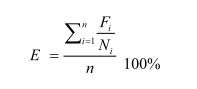 E - эффективность реализации программы, цели (задачи), процентов; Fi - фактическое значение i-го целевого показателя (индикатора), характеризующего выполнение цели (задачи), достигнутое в ходе реализации муниципальной программы (подпрограммы); Ni - плановое значение i-го целевого показателя (индикатора), характеризующего выполнение цели (задачи), предусмотренное муниципальной программой; n - количество показателей (индикаторов), характеризующих выполнение цели (задачи) муниципальной программы. В зависимости от полученных в результате реализации мероприятий программы значений целевых показателей (индикаторов) программы эффективность реализации программы (подпрограммы) по целям (задачам), а также в целом можно охарактеризовать по следующим уровням: - высокий (E 95%); - удовлетворительный (E 75%); - неудовлетворительный (если значение эффективности реализации программы не отвечает приведенным выше уровням, эффективность ее реализации признается неудовлетворительной). Оценка степени соответствия запланированному уровню затрат и эффективности использования средств бюджета поселения, ресурсного обеспечения программы осуществляется путем сопоставления плановых и фактических объемов финансирования основных мероприятий программы, по каждому источнику ресурсного обеспечения. Данные показатели характеризуют уровень исполнения финансирования в связи с неполным исполнением мероприятий программы в разрезе источников и направлений финансирования. Уровень исполнения финансирования программы в целом определяется по формуле: ФфУэф = ----------, Фпгде: Уэф - уровень исполнения финансирования муниципальной программы за отчетный период, процентов; Фф - фактически израсходованный объем средств, направленный на реализацию мероприятий муниципальной программы, тыс. рублей; Фп - плановый объем средств на соответствующий отчетный период, тыс.рублей. Уровень исполнения финансирования представляется целесообразным охарактеризовать следующим образом:- высокий (Уэф 95%); - удовлетворительный (Уэф 75%); - неудовлетворительный (если процент освоения средств не отвечает приведенным выше уровням, уровень исполнения финансирования признается неудовлетворительным). 7. Предложения по совершенствованию обеспечения деятельности в сфере транспортного обслуживания населенияМуниципальным заказчиком Программы и ответственным за ее реализацию является Администрация Безводного сельского поселения.Реализация  Программы осуществляется на основе:1) муниципальных контрактов, заключенных в соответствии с законодательством о размещении заказов на поставки товаров, выполнения работ, оказания услуг для государственных и муниципальных нужд в соответствии с Федеральным законом от 05.04.2013 № 44-ФЗ  "О контрактной системе в сфере закупок товаров, работ, услуг для обеспечения государственных и муниципальных нужд";2)  условий, порядка и правил, утвержденных федеральными, областными и муниципальными нормативными правовыми актами.Реализация муниципальной программы осуществляется в соответствии с планом реализации муниципальной программы, разрабатываемым на очередной финансовый год и содержащим перечень значимых контрольных событий муниципальной программы с указанием их сроков и ожидаемых результатов.План реализации муниципальной программы составляется ответственным исполнителем с участниками муниципальной программы и утверждается постановлением администрации Безводного сельского поселения, курирующим данное направление ежегодно, не позднее 01 декабря текущего финансового года.    Участники муниципальной программы ежегодно не позднее 15 июля текущего финансового года представляют в сектор по вопросам муниципального  предложения по включению в план реализации муниципальной программы.Внесение изменений в план реализации муниципальной программы, не влияющих на параметры муниципальной программы, план с учетом изменений утверждается не позднее 5 рабочих дней со дня принятия решения о внесении изменений.Ответственный исполнитель:обеспечивает разработку муниципальной программы и утверждение в установленном порядке проекта постановления администрации Безводного сельского поселения об утверждении муниципальной программы;формирует в соответствии с методическими рекомендациями структуру муниципальной программы, а также перечень  участников муниципальной программы;организует реализацию муниципальной программы, вносит предложения Главе Безводного сельского поселения об изменениях муниципальной программы и несет ответственность за достижение целевых индикаторов и показателей муниципальной программы, а также конечных результатов ее реализации;подготавливает отчеты об исполнении плана реализации муниципальной программы (с учетом информации, представленной участниками муниципальной программы);подготавливает отчет о реализации муниципальной программы по итогам года, согласовывает и утверждает проект постановления администрации Безводного сельского поселения об утверждении отчета в соответствии с Регламентом администрации Безводного сельского поселения.Участник муниципальной программы: осуществляет реализацию мероприятий подпрограммы, входящих в состав муниципальной программы, в рамках своей компетенции;представляет ответственному исполнителю (соисполнителю) предложения при разработке муниципальной программы в части мероприятий подпрограммы,  входящих в состав муниципальной программы, в реализации которых предполагается его участие;представляет ответственному исполнителю  информацию, необходимую для подготовки ответов на запросы соответствующих организаций;представляет ответственному исполнителю информацию, необходимую для подготовки отчетов об исполнении плана реализации и отчета о реализации муниципальной программы по итогам года в срок до 15 января года, следующего за отчетным.Администрация муниципального образования как участник муниципальной программы представляет в администрацию муниципального образования Курганинский район: ежемесячный отчет о получении и использовании выделенных межбюджетных трансфертов за счет субсидий для софинансирования расходных обязательств, возникающих при выполнении полномочий органов местного самоуправления по вопросам местного значения на каждое первое число месяца, следующего за отчетным периодом;ежемесячный отчет о выделении и использовании средств местного бюджета выделенных на строительство, реконструкцию, капитальный ремонт, включая разработку проектно-сметной документации на каждое первое число месяца, следующего за отчетным периодом;ежеквартальные отчеты: о ходе выполнения работ по объектам строительства, реконструкции, капитального ремонта, находящиеся в муниципальной собственности, с указанием денежных и натуральных величин до 3 числа месяца, следующего за отчетным периодом;ежегодный отчет о достижении показателей эффективности в срок 
до 15 января года, следующего за отчетным.Муниципальный заказчик Программы с учетом выделяемых на реализацию программы финансовых средств ежегодно уточняет целевые показатели и затраты по программным мероприятиям, механизм реализации Программы, состав исполнителей в информации о результатах и основных направлениях деятельности получателей средств бюджета Безводного сельского поселения в установленном порядке.Муниципальный заказчик Программы направляет:- ежегодно в администрацию Безводного сельского поселения  предоставляется отчет о реализации муниципальной программы за год в соответствии с Порядком разработки, реализации и оценки эффективности муниципальных программ Безводного сельского поселения;- ежегодно в сроки, установленные Порядком и сроками разработки прогноза социально-экономического развития Безводного сельского поселения, составления проекта бюджета Безводного  сельского поселения на плановый период, в раздел– отчеты о ходе работ по Программе, а также об эффективности использования финансовых средств.В случае несоответствия результатов выполнения Программы целям и задачам, а также невыполнения показателей результативности, утвержденной Программой, муниципальный заказчик готовит предложения о корректировке сроков реализации Программы и перечня программных мероприятий, согласует предложения с комиссией администрации Безводного сельского поселения по рассмотрению и согласованию показателей результативности деятельности администрации Безводного сельского поселения.В случае поддержки комиссией администрации Безводного сельского поселения предложения о приостановлении либо прекращении реализации действующей Программы муниципальный заказчик вносит соответствующий проект постановления администрации Безводного сельского поселения в соответствии с регламентом администрации Безводного сельского поселения.По Программе, срок реализации которой завершается в отчетном году, администрация Безводного сельского поселения, муниципальный заказчик, подготавливает и представляет отчет о ходе работ по Программе и эффективности использования финансовых средств за весь период ее реализации на рассмотрение комиссии администрации Безводного сельского поселения.Отчеты о ходе работ по Программе по результатам за год и за весь период действия Программы подготавливает администрация Безводного сельского поселения, муниципальный заказчик, и вносит соответствующий проект постановления администрации Безводного сельского поселения в соответствии с Регламентом администрации Безводного сельского поселения.Отчеты о ходе работ по Программе по результатам за год и весь период действия Программы подлежат утверждению постановлением администрации Безводного сельского поселения не позднее одного месяца до дня внесения отчета об исполнении бюджета Безводного сельского поселения в Совет Безводного сельского поселения Курганинского района.Муниципальный заказчик Программы выполняет свои функции во взаимодействии с заинтересованными органами государственной власти Российской Федерации и органами исполнительной власти Краснодарского края.Отбор организаций, исполнителей Программы, осуществляется в соответствии с законодательством Российской Федерации о закупках для муниципальных нужд.ПРИЛОЖЕНИЕУТВЕРЖДЕНО  постановлением администрации Безводного сельского поселения Курганинского районаот 14.12.2016 № 245НаименованиепрограммыПрограмма комплексного развития транспортной инфраструктуры Безводного сельского поселения Курганинского района Краснодарского края на период 2016-2030 годыОснование для разработкиПрограммыПравовыми основаниями для разработки Программы комплексного развития транспортной инфраструктуры являются:1.Градостроительный кодекс Российской Федерации; 2.Федеральный закон от 06 октября 2003 года №131-ФЗ «Об общих принципах организации местного самоуправления в Российской Федерации»;3. Постановление Правительства РФ от 25 декабря 2015 года №1440«Об утверждении требований к программам комплексного развития транспортной инфраструктуры поселений, городских округов».Заказчик ПрограммыАдминистрация Безводного сельского поселения Курганинского района Краснодарского края	Основной разработчик программыОбщество с ограниченной ответственностью «Экоконсалт»Цели Программыразвитие современной и эффективной транспортной  инфраструктуры, обеспечивающей ускорение товародвижения   и снижение транспортных издержек в экономике;повышение доступности услуг транспортного комплекса для населения;повышение комплексной безопасности и устойчивости транспортной системы;создание условий для управления транспортным спросом.Задачи Программыувеличение протяженности автомобильных дорог местного значения, соответствующих нормативным требованиям; повышение надежности и безопасности движения по автомобильным дорогам местного значения;  обеспечение устойчивого функционирования автомобильных дорог местного значения;  увеличение количества стоянок для автотранспорта, создание условий для парковок автомобилей в установленных местах, освобождение придомовых территорий, пешеходных зон от автомобилей;создание приоритетных условий движения транспортных средств общего пользования по отношению к иным транспортным средствам;создание условий для пешеходного и велосипедного передвижения населения.Целевые индикаторы и показатели доля протяженности автомобильных дорог общего пользования местного значения, соответствующих нормативным требованиям к транспортно-эксплуатационным показателям;доля протяженности автомобильных дорог общего пользования местного значения, не отвечающих нормативным требованиям, в общей протяженности автомобильных дорог общего пользования местного значения;обеспеченность постоянной круглогодичной связи с сетью     автомобильных дорог общего пользования по дорогам с твердым покрытием;                     количество дорожно-транспортных происшествий              из-за сопутствующих дорожных условий на сети дорог     федерального, регионального и межмуниципального значения;обеспеченность транспортного обслуживания населения.Сроки и этапы реализации ПрограммыМероприятия Программы охватывают период 2017 – 2021 годы и на перспективу до 2030 года. Мероприятия и целевые показатели (индикаторы), предусмотренные программой, рассчитаны на первые 5 лет с разбивкой по годам, а на последующий период (до окончания срока действия программы) - без разбивки по годам.Объемы и источники финансового обеспечения ПрограммыОбщий объем финансирования Программы составляет в 2017-2030 годах–536400,71тыс. рублей за счет бюджетных средств разных уровней и привлечения внебюджетных источников.Бюджетные ассигнования, предусмотренные в плановом периоде 2017- 2030годов, могут быть уточнены при формировании проекта местного бюджета.Объемы и источники финансирования ежегодно уточняются при формировании бюджета муниципального образования на соответствующий год. Все суммы показаны в ценах соответствующего периода.Запланированные мероприятия программыДля реализации поставленных целей и решения задач Программы, достижения планируемых значений показателей и индикаторов предусмотрено выполнение следующих мероприятий:1. Мероприятия по содержанию автомобильных дорог общего пользования местного значения и искусственных сооружений на них, а также других объектов транспортной инфраструктуры.Реализация мероприятий позволит выполнять работы по содержанию автомобильных дорог и искусственных сооружений на них в соответствии с нормативными требованиями.2. Мероприятия по ремонту автомобильных дорог общего пользования местного значения и искусственных сооружений на них.Реализация мероприятий позволит сохранить протяженность участков автомобильных дорог общего пользования местного значения, на которых показатели их транспортно-эксплуатационного состояния соответствуют требованиям стандартов к эксплуатационным показателям автомобильных дорог.3. Мероприятия по капитальному ремонту автомобильных дорог общего пользования местного значения и искусственных сооружений на них.Реализация мероприятий позволит сохранить протяженность участков автомобильных дорог общего пользования местного значения, на которых показатели их транспортно-эксплуатационного состояния соответствуют категории дороги.4. Мероприятия по строительству и реконструкции автомобильных дорог общего пользования местного  значения и искусственных сооружений на них.Реализация мероприятий позволит сохранить протяженность автомобильных дорог общего пользования местного значения, на которых уровень загрузки соответствует нормативному.5.  Мероприятия по организации дорожного движения.Реализация мероприятий позволит повысить уровень качества и безопасности транспортного обслуживания населения.6. Мероприятия по ремонту и строительству пешеходных и велосипедных дорожек.Реализация мероприятий позволит повысить качество велосипедного и пешеходного передвижения населения.НаименованиеПлощадь, км2Численность населения, человекКоличество домовладенийп. Андреедмитриевский17,12423175х. Михайлов0,632940п. Степной 27,22200240п. Кочергин 16,75370117п. Светлая Заря6,851026225п. Щебенозаводской16,75514106ВСЕГО85,34562  903Янв.Фев.МартАпр.МайИюньИюльАвг.Сент.Окт.Нояб.Дек.-1,8-1,23,710,416,420,222,922,317,011,34,90,4ПоказателиЕд. измерения2015 годПротяженность автодорог общего пользования местного значения, находящихся в собственности муниципального образования на конец годавсегокилометр28,5с твердым покрытиемкилометр12,3с усовершенствованным покрытием (цементобетонные, асфальтобетонные и типа асфальтобетона, из щебня и гравия, обработанных вяжущими материалами)километр12,3Общая протяженность улиц, проездов, набережных на конец годакилометр28,5Общая протяженность освещенных частей улиц, проездов, набережных на конец годакилометр26,7№ п/пНаименование показателяЗначение показателя1Протяженность автомобильных дорог, всего, км, в том числе общего пользования, км/% от общей протяженности, из них с твердым покрытием64,56С твердым покрытием 13,63С гравийным покрытием 14,892Количество населенных пунктов, не обеспеченных подъездными дорогами с твердым покрытием, ед./% от общего количестванет3Количество населенных пунктов, не обеспеченных телефонной связью, ед./% от общего количестванет4Административные районы, в пределах которых расположены участки железных дорог, подверженных размыву, затоплению, ливнеопасные, оползневые и др.нет5Административные районы, в пределах которых расположены участки автомагистралей, подверженных размыву, затоплению, ливнеопасные, оползневые и др.нет6Протяженность водных путей, кмнет7Количество основных портов, пристаней и их перечень, ед.нет8Количество шлюзов и каналов, ед.нет9Количество аэропортов и посадочных площадок, ед.нет10Протяженность трубопроводов, км, в том числе:газопроводов7111Протяженность линий электропередач, км.130,9№ п/пИдентификационный  номер автомобильной дорогиНаименование  автомобильной дорогиПротяженность автомобильной дороги (км)123403  227  802  ОП  МП- 01поселок Степной,улица Подгорная0,40003  227  802  ОП  МП- 02поселок Степной,улица Заречная0,90003  227  802  ОП  МП- 03поселок Степной,улица Новая0,50003  227  802  ОП  МП- 04поселок Степной,улица Пушкина0,53003  227  802  ОП  МП- 05поселок Степной,улица Степная0,90003  227  802  ОП  МП- 06поселок Степной,улица Есенина0,88003  227  802  ОП  МП -07поселок Степной,улица Кирова0,88003  227 802   ОП  МП- 08поселок Степной,улица Курганная0,5003  227  802  ОП  МП- 09поселок Степной,переулок Степная - Есенина0,18003  227  802  ОП  МП-10поселок Степной,переулок Кирова - Есенина0,20003  227  802  ОП  МП-11поселок Степной,переулок Мира – Пушкина0,20003  227  802  ОП  МП-12поселок Степной,улица Армавирская0,95003  227  802  ОП  МП-13поселок Степной,улица Кооперативная0,50003  227  802  ОП  МП-14поселок Степной,улица Мира0,5503  227  802  ОП  МП-15поселок Степной,улица Парковая0,5503  227  802  ОП  МП-16поселок Степной,улица Строительная0,45003  227  802  ОП  МП-17поселок Степной,улица Садовая0,45003  227  802  ОП  МП-18поселок Степной,улица Ленина0,45003  227  802  ОП  МП-19поселок Степной,улица 60 лет Октября0,45003  227  802  ОП  МП-20поселок Степной,улица Гаражная1,10003  227  802  ОП  МП-21от указателя поселок Степной до улицы Армавирская0,50003  227  802  ОП  МП-22от улицы Степной, 54 до свинотоварной фермы0,50003  227  802  ОП  МП-23поселок Степной,улица Школьная0,47003  227  802  ОП  МП-24поселок Степной,улица Молодежная0,45003  227  802  ОП  МП-25поселок Степной,улица Гаражная № 1- центральный МОК0,60003  227  802  ОП  МП-26поселок Степной,улица Гаражная № 1 – МТФ1,10003  227  802  ОП  МП-27поселок Светлая Заря,улица Школьная0,70003  227  802  ОП  МП-28поселок Светлая Заря,улица Зеленая0,70003  227  802  ОП  МП-29поселок Светлая Заря,улица Строительная0,75003  227  802  ОП  МП-30поселок Светлая Заря,улица Садовая0,2003  227  802  ОП  МП-31поселок Светлая Заря,переулок улицы Центральная – улица Садовая0,30003  227  802  ОП  МП-32хутор Кочергин,улица Молодежная0,30003  227  802  ОП  МП-33хутор Кочергин,улица Южная0,70003  227  802  ОП  МП-34хутор Кочергин,улица Северная1,95003  227  802  ОП  МП-35поселок Щебенозаводской,улица Рабочая0,95003  227  802  ОП  МП-36поселок Щебенозаводской,улица Заводская0,88003  227  802  ОП  МП-37поселок Щебенозаводской,улица Спортивная0,70003  227  802  ОП  МП-38поселок Андреедмитриевский,улица Элеваторная0,65003  227  802  ОП  МП-39поселок Андреедмитриевский,улица Железнодорожная1,20003  227  802  ОП  МП-40поселок Андреедмитриевский,улица Привокзальная1,15003  227  802  ОП  МП-41поселок Андреедмитриевский,улица Первомайская0,45003  227  802  ОП  МП-42поселок Андреедмитриевский,улица Армавирская0,80003  227  802  ОП  МП-43хутор Михайлов,улица Центральная1,000Итого:28, 52НаименованиеЧисленность населения, чел.Численность населения, чел.Динамика численности населения (2016/2002 гг.)Динамика численности населения (2016/2002 гг.)Наименование2002 г. (ВПН)*2016 г.абсолютное изменение, челотносительное изменение, %1 поселок Степной 22322200-32-1,42 поселок Андреедмитриевский 443423-20-4,53 хутор Кочергин376370-6-1,54 хутор Михайлов4329-14-325 поселок Светлая Заря11661026-140-126 поселок Щебенозаводской494514204Итого по поселению47544562-1924№ п/пВозрастная структура населения2010 год2010 год№ п/пВозрастная структура населениячел.%1.1Население моложе трудоспособного возраста, от 0 до 15 лет64713,81.2Население в трудоспособном возрасте 272858,21.3Население старше трудоспособного возраста131128,0Итого по поселению:4686100,0Наименование населенного пункта201720182019202020212022-20262026-2030поселок Степной 2224224822722296232023922450поселок Андреедмитриевский 426430433437440451460хутор Кочергин382394406418430441450хутор Михайлов29292929292929поселок Светлая Заря1059109211241157119012401280поселок Щебенозаводской517520524527530547560Итого по поселению4637471347884864493951005229Единица измеренияВозрастные группы населенияВозрастные группы населенияВозрастные группы населенияВозрастные группы населенияВозрастные группы населенияВозрастные группы населенияЕдиница измерения2021 г2021 г2021 г2030 г2030 г2030 гЕдиница измерениямладше трудоспо-собноготрудоспо-собногостарше трудоспо-собногомладше трудоспо-собноготрудоспо-собногостарше трудоспо-собногочеловек87327351329102429401263в % от общей численности17,755,426,919,656,224,2ТерриторияЖилищный фонд на начало периода, тыс.кв.мУбыль жилищного фонда, тыс.кв.мНовое жилищное строительство, тыс.кв.мЖилищный фонд на конец периода, тыс.кв.мСредняя обеспеченность населения общей площадью жилых домов, кв.м/чел.1 очередь строительства (2010-2021 г.г.)1 очередь строительства (2010-2021 г.г.)1 очередь строительства (2010-2021 г.г.)1 очередь строительства (2010-2021 г.г.)1 очередь строительства (2010-2021 г.г.)1 очередь строительства (2010-2021 г.г.)Безводное сельское поселение, всего 71,2-15,186,318,4в том числе1 поселок Степной 29,8 -837,817,22 поселок Андреедмитриевский 10 -0,710,725,53 хутор Кочергин6,4 -1,17,518,34 хутор Михайлов1,5- -1,555,65 поселок Светлая Заря16,3- 3,72017,86 поселок Щебенозаводской7,2 -1,68,817,5до расчётного срока (2021-2031 г.г.)до расчётного срока (2021-2031 г.г.)до расчётного срока (2021-2031 г.г.)до расчётного срока (2021-2031 г.г.)до расчётного срока (2021-2031 г.г.)до расчётного срока (2021-2031 г.г.)Безводное сельское поселение, всего 86,31,321,4106,420,4в том числе1 поселок Степной 37,8 -10,24819,62 поселок Андреедмитриевский 10,71,32,511,925,93 хутор Кочергин7,5 -1,38,819,64 хутор Михайлов1,5 --1,555,65 поселок Светлая Заря20 -5,325,319,86 поселок Щебенозаводской8,8-2,110,919,5Наименование населённого пункта1 очередь строительства1 очередь строительства1 очередь строительстваРасчётный срокРасчётный срокРасчётный срокНаименование населённого пункта(2010-2021г.г.)(2010-2021г.г.)(2010-2021г.г.)(2010-2031г.г.)(2010-2031г.г.)(2010-2031г.г.)Наименование населённого пунктаРасселяется на новой территорииРасселяется на новой территорииПотребность в селитебной территории, гаРасселяется на новой территорииРасселяется на новой территорииПотребность в селитебной территории, гаНаименование населённого пунктачел.семейПотребность в селитебной территории, гачел.семейПотребность в селитебной территории, гапоселок Степной120408,42508317,4поселок Андреедмитриевский 2071,595398,2в том числе резервируется для проживающих в СЗЗ 055255,3 хутор Кочергин2171,541142,9хутор Михайлов- - -- - -поселок Светлая Заря64214,41545110,7поселок Щебенозаводской2691,956194Итого по поселению:2518417,759620643,2в том числе резервируется для проживающих в СЗЗ---55255,3№п/пНаименование индикатораЕдиницаизмеренияПоказатели по годамПоказатели по годамПоказатели по годамПоказатели по годамПоказатели по годамПоказатели по годам№п/пНаименование индикатораЕдиницаизмерения201720182019202020212022-20301Доля протяженности автомобильных дорог общего пользования местного значения, не отвечающих нормативным требованиям, в общей протяженности автомобильных дорог общего пользования местного значения%52,347,830201002Обеспеченность постоянной круглогодичной связи с сетью     автомобильных дорог общего пользования по дорогам с твердым покрытием%1001001001001001003Доля протяженности автомобильных дорог общего пользования местного значения, соответствующих нормативным требованиям к транспортно-эксплуатационным показателям%47,752,27080901004Количество дорожно-транспортных происшествий              из-за сопутствующих дорожных условий на сети дорог     федерального, регионального и межмуниципального значения%0000005Обеспеченность транспортного обслуживания населения%100100100100100100Таблица 5.1Объем средств на реализацию программы Объем средств на реализацию программы Объем средств на реализацию программы Объем средств на реализацию программы Объем средств на реализацию программы Объем средств на реализацию программы Объем средств на реализацию программы Объем средств на реализацию программы Наименование мероприятияФинансовые потребности, тыс.руб.Финансовые потребности, тыс.руб.Финансовые потребности, тыс.руб.Финансовые потребности, тыс.руб.Финансовые потребности, тыс.руб.Финансовые потребности, тыс.руб.Финансовые потребности, тыс.руб.Источник финансированияНаименование мероприятиявсего 2017 год2018 год2019 год2020 год2021 год2022-2030 годыИсточник финансированияАсфальтирование гравийного покрытия общей протяженностью 14,89 км211780,47 000 0 0 211780,47МБП, РБ, КР, ФБСтроительство тротуаров10589,24 000 0 0 10589,24МБП, РБ, КР, ФБОрганизация освещения13001502502500 0650МБП, РБ, КР, ФБУстройство «карманов» для остановки общественного транспорта, парковок и стоянок автотранспорта в местах скопления людей в зоне общественных центров815 000407,5407,50МБП, РБ, КРСтроительство автомобильных дорог в районах перспективной застройки в п. Степной общей протяженностью 8 км227568 000 0 0 227568МБП, РБ, КР, ФБСтроительство моста в п. Степной60000 000 0 0 60000МБП, РБ, КРСодержание автомобильных дорог общего пользования местного значения муниципального образования и искусственных сооружений на них243482515261927002850296710697МБП, РБ, КР, ФБСтроительство объектов дорожного сервиса-------ВИСтроительство гаражей- ------ВИВсего536400,712665286929503257,53374,5521284,71